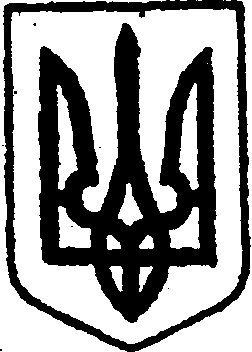 КИЇВСЬКА ОБЛАСТЬТЕТІЇВСЬКА МІСЬКА РАДАVІІІ СКЛИКАННЯВОСЬМА  СЕСІЯР І Ш Е Н Н Я20.07.2021 р.                                                                         №  328 - 08 - VІІІПро стан медичного обслуговування населення на території Тетіївськоїміської громади та перспективи розвитку медичної галузіу 2021 році, звіт керівника комунальне некомерційне підприємство«Тетіївська центральна лікарня»        Заслухавши звіт  виконуючої обов’язки головного лікаря комунального некомерційного підприємства «Тетіївська центральна лікарня» «Про стан медичного обслуговування населення на території Тетіївської громади та перспективи  розвитку медичної галузі у 2021 році» відповідно до статті 43 Закону України «Про місцеве самоврядування в Україні», враховуючи висновки та рекомендації постійної комісії Тетіївської міської ради з питань соціального захисту, охорони здоров’я, освіти, культури, молоді і спорту, Тетіївська міська радаВИРІШИЛАІнформацію виконуючої обов’язки головного лікаря КНП «Тетіївська центральна лікарня» Маковської Л.О.  щодо стану медичного обслуговування населення на території Тетіївської громади та перспективи розвитку  медичної галузі у 2021 році взяти до відома.Керівнику КНП «Тетіївська центральна лікарня» Крохмальному А.С.: Продовжити роботу по виконанню галузевих програм, оптимізації галузі охорони здоров’я, подальшим удосконаленням медичної допомоги жителям громади, впровадження нових підходів щодо організації роботи закладу.Вживати заходи щодо кадрового забезпечення лікарні. Покращити взаємодію з КП «КНП «Тетіївський ЦПМСД». Збільшити залучення позабюджетних коштів для покращення матеріально-технічної бази підприємства  та придбання медичного обладнання.Контроль за виконанням цього рішення покласти на  постійну  комісію з питань соціального захисту, охорони здоров’я, освіти, культури, молоді  і спорту (голова комісії Лях О.М.).      Міський голова                                                   Богдан БАЛАГУРА               Додаток                                                                   до рішення восьмої сесії                                                                   Тетіївської міської ради VІІI скликання                                                                   від 20.07.2021 року    № 328 - 08 - VІІIІНФОРМАЦІЯпро стан медичного обслуговування  населення комунальним некомерційного підприємством «Тетіївська центральна лікарня» на території Тетіївської міської громади за І півріччя 2021 рікта перспективи розвитку медичної галузі у 2021 році         Протягом І півріччя 2021 року в закладі  проводилась робота  по покращенню матеріально – технічної бази, якості надання медичної допомоги, впровадження нових методів лікування та профілактики захворювань. Робота проводилась в період пандемії COVID – 19 . Заклад працював,  як інфекційний госпіталь на 120 ліжок. Медична допомога надавалась  виключно хворим на COVID – 19 .   Поліклінічне відділення працювало в штатному режимі.   Станом на  01.07.2021 р. Заклад заключив договір з НСЗУ на ІІ – ІУ квартал по наступним пакетах послуг:Стаціонарна медична допомога  дорослим та дітям без оперативних втручань.Стаціонарна медична допомога дорослим та дітям з проведенням оперативних втручань.Амбулаторно – поліклінічна допомога дорослим та дітям.Медична допомога при пологахСтоматологічна  допомогаВедення вагітних в амбулаторних умовахНа квітень місяць продовжено пакет надання медичної допомоги COVID хворих.ФІНАНСУВАННЯ   на утримання закладу в І півріччя  2021 року витрачено: 35,5 млн. грн.Основні джерела   фінансування:Кошти НСЗУ – 32009,4 тис. грн.Кошти місцевого бюджету – 3496,0 тис. грн.Власні надходження від діяльності закладу – 396,4 тис. грн.Використано:Заробітна плата  -23,3  млн. грн.Медикаменти – 3,2 млн. грн.Капітальні видатки – 2790  тис грн.На розвиток закладу було залучено благодійних коштів та товарів на суму –230 тис. грн.В тому числі: в грошовому – 38 тис. грн.                 в товарному -  210 тис. грн.Заборгованість станом на 01.07.2021 року складає 873,3 тис. грн. (енергоносії).Розвиток  матеріально – технічної  бази        Протягом І кварталу продовжувались роботи по реконструкції І поверху лікувального корпусу №2 під відділення ЕМД.        Виготовлена проектно – кошторисна документація на вхідну групу відділення ЕМД вартість складає 776 тис. грн., а також на кабінет КТ – вартість складає – 2, 776 тис. грн.        Для завершення робіт необхідно – 3,5 млн. грн.        Місцевим  бюджетом виділено 1, 451 тис. грн., 2,100 тис. грн. планується виділити з обласного бюджету.        Одним з негативних моментів діяльності закладу є не завершений капітальний ремонт І та ІІ поверхів лікувального корпусу №1, що не дасть змогу перевести хірургічне і реанімаційне відділення та закрити хірургічний корпус.         Постановою КМ України від 28.03.2018 року № 39’ затвердженні вимоги до надавача послуг з медичного обслуговування населення .         Відповідно до зазначених вимог, обов’язковими умовами є наявність вільного доступу до будівель і приміщень надавача медичних послуг осіб з інвалідністю та інших маломобільних груп населення відповідно до законодавства.         Виготовлена кошторисна документація на реконструкцію вхідної групи по лікувальних корпусах згідно  прийнятих ДБН.         Вартість робіт складає 990 тис. грн.                               ЛІЖКОВИЙ  ФОНД         На І півріччя 2021 року  штатним розписом затверджено 290,5 посад та ліжковий фонд 120 ліжок. Заклад функціонує як інфекційний госпіталь.  За І півріччя проліковано хворих 1414 чол. Із них COVID – 19       позитивних – 774 хворих померло 140 з них ПЛР + 105 чол.        Середнє перебування на ліжку -11,8 днів.        Помер – 41 хворий.        Слід відмітити, що 80% хворих потребували кисневої підтримки.Вартість  медикаментів на 1 л/день складає – 386 грн.Вартість харчування на 1 л/день – 22,77 грн..                 Придбано обладнання на суму – 10 млн. 831 тис. грнв тому числі закуплено за власні  кошти закладу на суму – 2821,1 тис. грн.6- імуноферментний аналізатор -1- автоклав – 1- пульсоксиметри – 6 шт.- Ренгеапарат передвижний- 1           Отримано  централізовано обладнання:- аппарат УЗД -1- система рентгенологічної діагностики -1- аппарат ШВЛ – 2 шт.Компютерний томограф – 1.Отримано обладнання благодійно – 185,9 тис. грн.    - пульсоксиметри – 9 шт.    - монітори пацієнта – 3 шт.Отримано централізовано лікарські засоби та витратні матеріали для лікування COVID хворих на суму – 3601,5 тис. грн.       В тому числі лікарські засоби – 289,3 тис. грн.       Витратні матеріали – 707,9 тис. грн.Кисень – 1285,2 тис. грн.Дезсаби – 62,8 тис. грн.Вироби медичного призначення 184,0 тис. грн.ЗІЗ – 806,2 тис. грн.Основні проблемні питання які потребують термінового  вирішення.Кадрове питання, придбання житла для лікарів.Завершення реконструкції відділення ЕМД.Завершення ремонту І-ІІ  поверхів лікувального корпусу №1 (оперблок, реанімаційне відділення).Забезпечення медичним обладнанням, твердим та мяким інвентарем  відділення ЕМД.Придбати медичне обладнання в оновлений оперативний блок.Секретар ради                                                              Наталія ІВАНЮТА